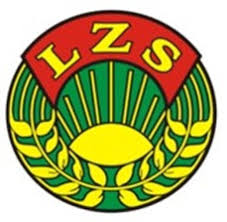 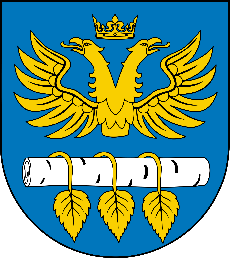 KARTA ZGŁOSZENIA SPORTOWCAXXIV Plebiscyt na Sportowców 
Powiatu Brzozowskiego w 2023 roku………………………………………………………………………………………………………………..…………………Do wypełnionej karty zgłoszenia należy dołączyć 4-5 zdjęć w formie elektronicznej, w tym minimum jedno o min. wymiarach 4,5 x 3,5 cm o rozdzielczości nie mniejszej niż 300dpi (np. plik jpg) na maila: leszek.gierlach@gmail.com lub pzlzs.brzozow@mosirbrzozow.pl ………..……………………………………………………………………..                         								         /data i podpis/………………………………………………………………………………..               /podpis zgłaszającego kandydaturę/1.Nazwisko i imię………………………………………………………………………………………………………………..…………………2.Klub/Dyscyplina………………………………………………………………………………………………………………..…………………3.Trener………………………………………………………………………………………………………………..…………………4.Osiągnięcia sportowe w roku 2023………………………………………………………………………………………………………………..…………………………………………………………………………………………………………………………………..…………………………………………………………………………………………………………………………………..…………………………………………………………………………………………………………………………………..…………………………………………………………………………………………………………………………………..…………………………………………………………………………………………………………………………………..…………………………………………………………………………………………………………………………………..…………………………………………………………………………………………………………………………………..…………………………………………………………………………………………………………………………………..…………………………………………………………………………………………………………………………………..…………………5.Adres zamieszkania, tel. kontaktowy, e-mail………………………………………………………………………………………………………………..…………………